Please complete in excel format. 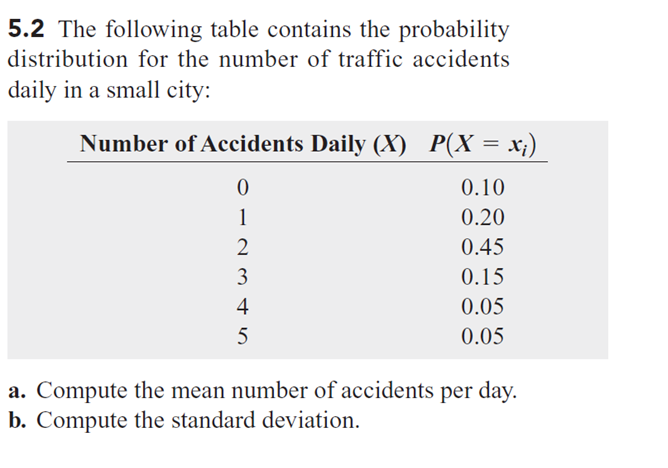 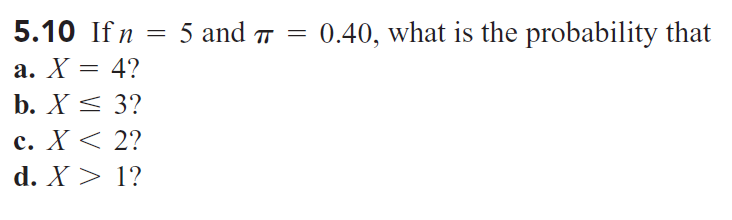 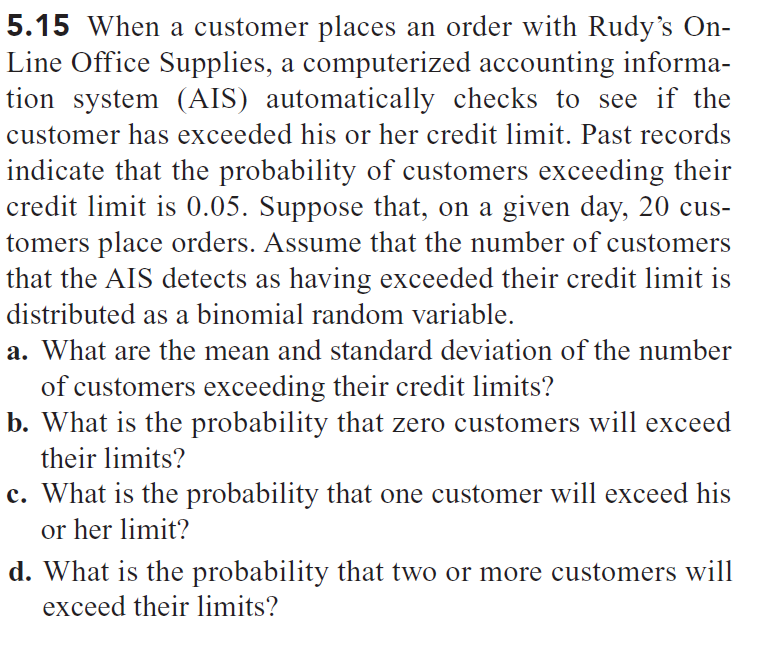 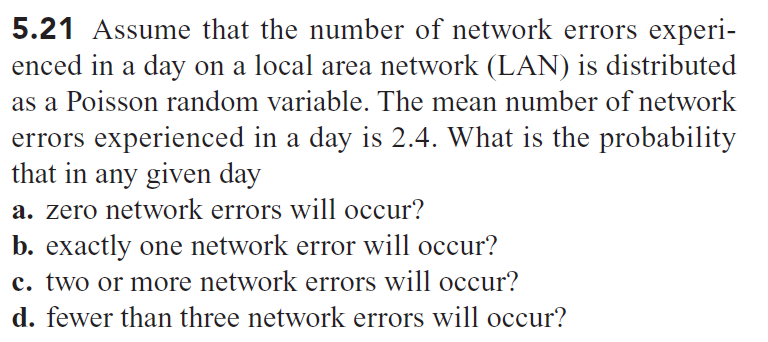 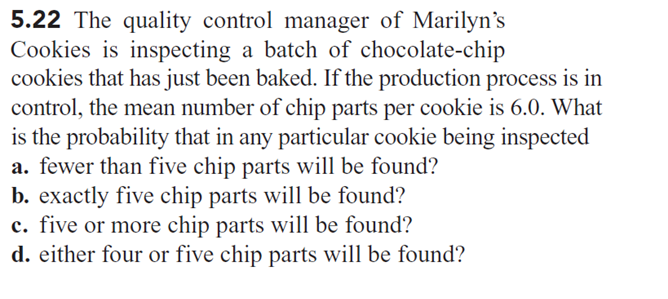 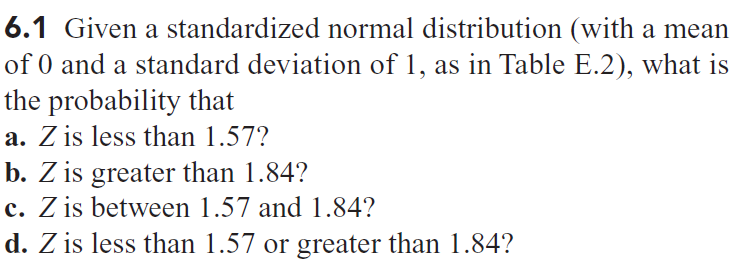 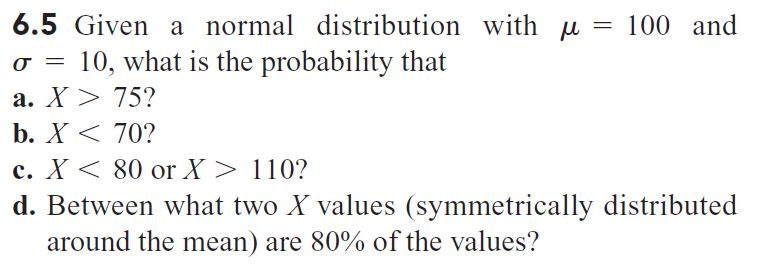 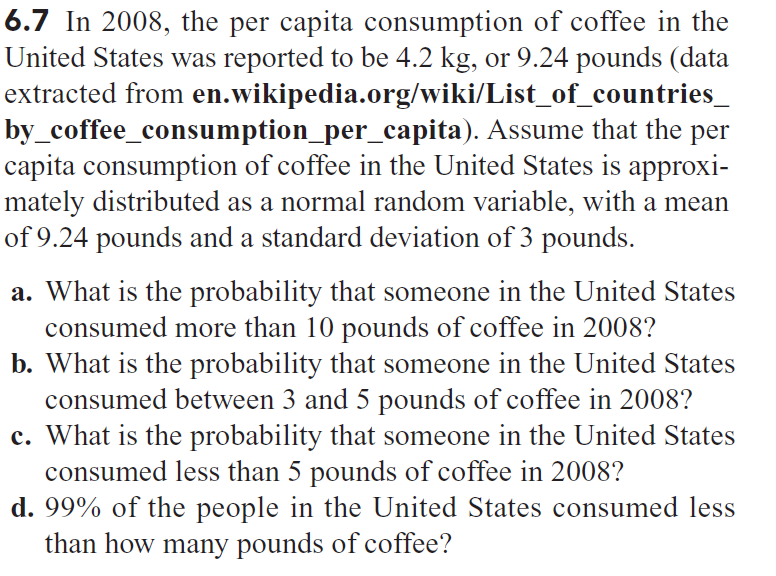 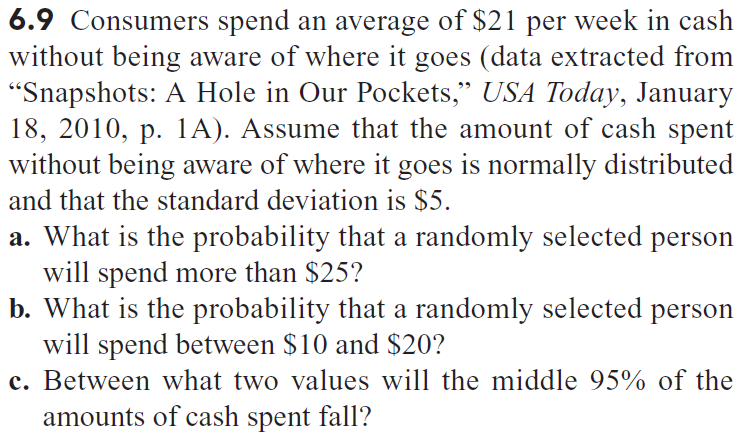 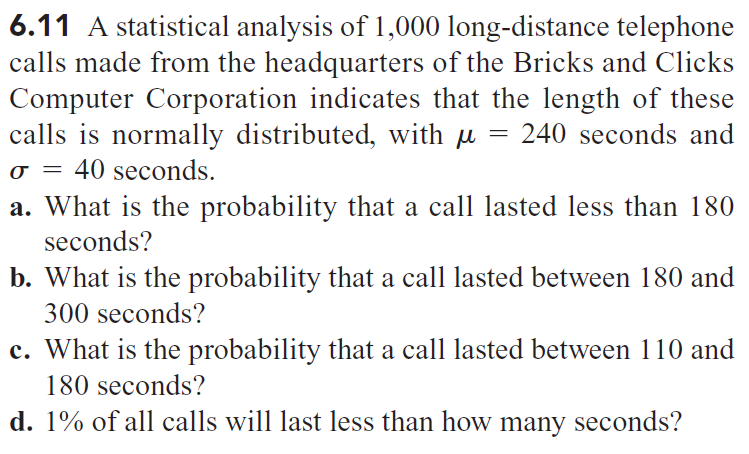 